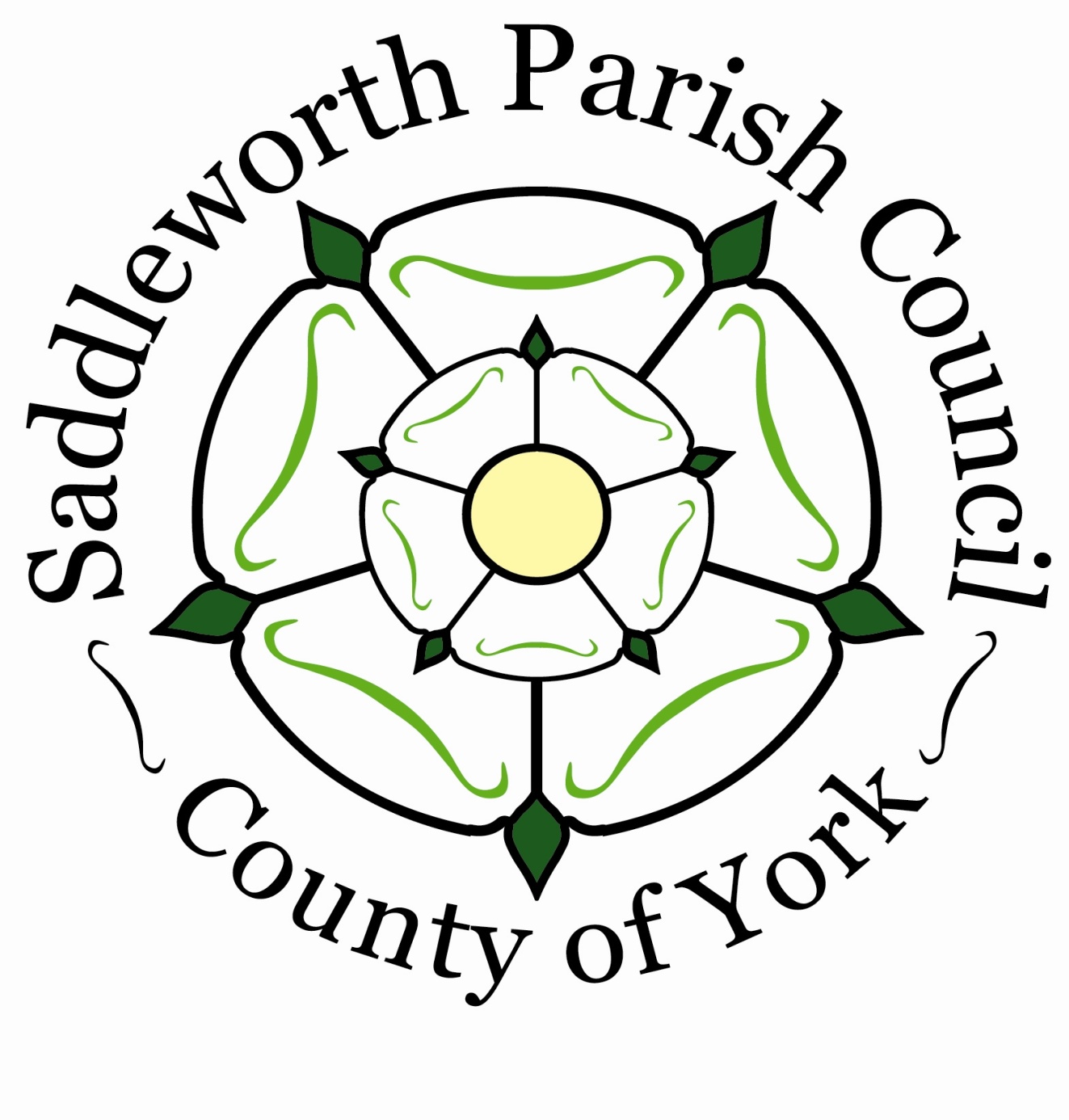 26th July 2023To all members of the Finance CommitteeYou are hereby summoned to an extra ordinary meeting of the Finance Committee, on Monday 7th August 2023 at 19.10hrs where the under mentioned business will be discussed. Agenda1. 	Apologies for absence2.	Declarations of interest.3. 	 Internal Audit and Final Accounts / AGAR 2022/23Date and time of next meeting:  Thursday 21 September 2023 at 19.00hrs